Заключение №49по результатам проверки достоверности годовой бюджетной отчетности администрации сельского поселения Большееланского муниципального образования1.Основание для проведения мероприятия: статьи 264.4-264.6 Бюджетного кодекса Российской Федерации;пункт 3 статьи 9 Федерального закона от 07.02.2011г. №6-ФЗ «Об общих принципах организации и деятельности контрольно-счетных органов субъектов Российской Федерации и муниципальных образований»; Положение о Контрольно-счетной палате Усольского муниципального района Иркутской области, утвержденное решением Думы Усольского муниципального района Иркутской области от 23.11.2021г. №213;Порядок проведения внешней проверки годового отчета об исполнении бюджета Усольского муниципального района Иркутской области, утвержденный решением Думы Усольского муниципального района Иркутской области от 22.02.2022г. №235;план деятельности Контрольно-счетной палаты Усольского муниципального района Иркутской области на 2023 год; распоряжение председателя Контрольно-счетной палаты Усольского муниципального района Иркутской области от 20.03.2023г. №20.2.Предмет мероприятия: Бюджетная (бухгалтерская) отчетность, представленная главным администратором бюджетных средств, в соответствии с требованиями приказа Минфина России от 28.12.2010г. №191н «Об утверждении Инструкции о порядке составления и представления годовой, квартальной и месячной отчетности об исполнении бюджетов бюджетной системы Российской Федерации» (далее - Инструкция №191н), приказа Минфина России от 25.03.2011г. №33н «Об утверждении Инструкции о порядке составления, представления годовой, квартальной бухгалтерской отчетности государственных (муниципальных) бюджетных и автономных учреждений» (далее - Инструкция №33н).3.Объекты мероприятия: Администрация сельского поселения Большееланского муниципального образования (далее–Администрация);Объекты встречных проверок по мере необходимости.4.Цели и вопросы мероприятия: Цель: Установление полноты и достоверности бюджетной отчетности главного администратора бюджетных средств (далее – ГАБС), за отчетный финансовый год, ее соответствие требованиям нормативных правовых актов.Вопросы:анализ бюджетной отчетности на соответствие требованиям нормативных правовых актов в части ее состава, содержания и срока представления для проведения внешней проверки;оценка достоверного представления о финансовом положении экономического субъекта на основании данных бухгалтерской отчетности;анализ исполнения доходов, закрепленных за администратором доходов;анализ использования бюджетных ассигнований.5.Исследуемый период: 2022 год.6.Состав ответственных исполнителей:Новоселова Антонина Александровна, консультант Контрольно-счетной палаты Усольского муниципального района Иркутской области. 7.Сроки проведения мероприятия с 16 марта 2023 года по 17 апреля 2023 года.Администрация сельского поселения Большееланского муниципального образования осуществляет свою деятельность на основании Устава сельского поселения Большееланского муниципального образования, утвержденного решением Думы от 23.12.2005г. №3 (с изменениями). Администрация входит в структуру органов местного самоуправления. Финансовое обеспечение деятельности Администрации осуществляется за счет средств, предусмотренных в местном бюджете отдельной строкой в соответствии с классификацией расходов бюджета. Оценка полноты и достоверности показателей и сведений, представленных в бюджетной отчетности главного администратора, главного распорядителя бюджетных средств проводится, согласно требованиям Инструкции №191н с изменениями.В соответствии с распоряжением администрации от 27.10.2021г. № 231 «Об утверждении перечней главных администраторов доходов и источников финансирования дефицита бюджета сельского поселения Большееланского муниципального образования на 2022 год и на плановый период 2023 и 2024 годов» определен перечень главных администраторов доходов бюджета на 2022 год, одним из которых является Администрация сельского поселения Большееланского муниципального образования по коду «901». Решением Думы от 28.12.2021г. №173 «Об утверждении  бюджета сельского поселения Большееланского муниципального образования на 2022 год и на плановый период 2023 и 2024 годов» в приложении №7 «Ведомственная структура расходов бюджета по разделам, подразделам, целевым статьям (государственным (муниципальным) программам и непрограммным направлениям деятельности), группам (группам и подгруппам) видов расходов и (или) по целевым статьям (государственным (муниципальным) программам и непрограммным направлениям деятельности), группам (группам и подгруппам) видов расходов классификации расходов бюджетов на очередной финансовый год сельского поселения Большееланского муниципального образования на 2022 год» на 2022 год Администрация включена как главный распорядитель бюджетных средств. Годовая бюджетная отчетность Администрации в целом соответствует требованиям п.4 Инструкции №191н по оформлению годовой бюджетной отчетности: сброшюрована, пронумерована, имеет оглавление и представлена с сопроводительным письмом.В соответствии с п.9 Инструкции №191н бюджетная отчетность составлена нарастающим итогом с начала года в рублях с точностью до второго десятичного знака после запятой.Анализ форм годовой бюджетной отчетности Администрации сельского поселения Большееланского муниципального образования Иркутской области показал следующее: Баланс главного распорядителя, распорядителя, получателя бюджетных средств, главного администратора, администратора источников финансирования дефицита бюджета, главного администратора, администратора доходов бюджета (ф.0503130) (далее – Баланс) заполнен в соответствии с требованиями, установленными Инструкцией №191н, и содержит данные о стоимости активов, обязательств, финансовом результате на начало года и конец года. В графах «На конец отчетного периода» отражены данные о стоимости активов и обязательств, финансовом результате на 1 января 2023 года, с учетом проведенных заключительных оборотов по счетам бюджетного учета.По состоянию на 01.01.2023г. основные средства (раздел 1 «Нефинансовые активы») увеличились на 1 667,56 тыс. руб. и составили 20 414,94 тыс. руб. Материальные запасы увеличились на 12,60 тыс. руб., остаточная стоимость на 01.01.2023г. составила 13,66 тыс. руб.Раздел 1 «Нефинансовые активы» подтверждается данными ф.0503168 «Сведения о движении нефинансовых активов». В ф.0503168 в полном объеме отражено движение нефинансовых активов.Итоги по разделу 2 «Финансовые активы» по сравнению с началом 2022 года уменьшились на 564,13 тыс. руб. и по состоянию на 01.01.2023г. составили 1 426,80 тыс. руб., в том числе средства во временном распоряжении в сумме 58,00 тыс. руб. Остаток денежных средств на лицевых счетах Администрации отражен в сумме 1 368,80 тыс. руб., что соответствует ф.0503178 «Сведения об остатках денежных средств на счетах получателя бюджетных средств».Показатели Баланса, отраженные по разделу 2 «Финансовые активы» подтверждаются данными ф.0503169 «Сведения по дебиторской и кредиторской задолженности» в части дебиторской задолженности. По разделу 3 «Обязательства» подтверждается данными ф.0503169 «Сведения по дебиторской и кредиторской задолженности» в части кредиторской задолженности.По разделу 4 «Финансовый результат» подтверждается данными ф.0503110 «Справка по заключению счетов бюджетного учета отчетного финансового года».Строка 570 Баланса – разница граф 6 и 3 по бюджетной деятельности равна разнице граф 3 и 6 «Итого» раздела 1 «Бюджетная деятельность» справки ф.0503110.Согласно справке, к Балансу на забалансовых счетах отражена сомнительная задолженность в сумме 7,35 тыс. руб.При проверке контрольных соотношений показателей Баланса ф.0503130 с формой «Отчет о финансовых результатах деятельности» (ф.0503121) расхождений не выявлено. Показатели ф.0503110, ф.0503121 соответствуют контрольным соотношениям показателей Баланса (ф.0503130) (чистый операционный результат).Отчет о финансовых результатах деятельности (ф.0503121) (далее –ф.0503121). При анализе ф.0503121 суммовые значения формы отражены по муниципальному образованию, в связи с этим выявлено, что отчет предоставлен в соответствии с п.11.2 Инструкции №191н как финансовый орган.  При проверке соотношения показателей ф.0503121 с показателями сведений о движении нефинансовых активов (ф.0503168) расхождений не выявлено.Показатели отражаются в отчете в разрезе бюджетной деятельности (графа 4), средств во временном распоряжении (графа 5) и итогового показателя (графа 6).Чистый операционный результат сложился в сумме (+)7 344,71 тыс. руб. Показатели ф.0503121 на 01.01.2023г. подтверждаются данными справки ф.0503110.Отчет о движении денежных средств (ф.0503123) (далее – ф.0503123). При анализе ф.0503123 суммовые значения формы отражены по муниципальному образованию, в связи с этим выявлено, что отчет предоставлен в соответствии с п.11.2 Инструкции №191н как финансовый орган.  Согласно Инструкции №191н ф.0503123 составлена на основании данных о движении денежных средств на едином счете бюджета, открытом в органе, осуществляющем кассовое обслуживание исполнения бюджета в разрезе кодов КОСГУ. В разделе 4 «Аналитическая информация по выбытиям» приведены сведения по выбытиям, отраженным в разделе с разбивкой сумм по соответствующим кодам КОСГУ, разделам, подразделам, кодам видов расходов. Отчет об исполнении бюджета главного распорядителя, распорядителя, получателя бюджетных средств, главного администратора, администратора источников финансирования дефицита бюджета, главного администратора, администратора доходов бюджета (ф. 0503127) (далее – ф.0503127) сформирован с нарушением п.52 Инструкции №191н, в соответствии с которым ф. 0503127 составляется на основании данных по исполнению бюджета получателей бюджетных средств, администраторов источников финансирования дефицита бюджета, администраторов доходов бюджета в рамках осуществляемой ими бюджетной деятельности. Таким образом согласно п.55 Инструкции №191н по разделу «Доходы бюджета» главными администраторами доходов бюджета отражаются суммы плановых (прогнозных) показателей по закрепленным за ним доходам бюджета. Согласно ф.0503127 утвержденные бюджетные назначения в целом по доходам в 2022 году составили 182 198,05 тыс. руб., исполнение составило 176 269,24 тыс. руб. или 96,7%. Тогда как по разделу «Доходы бюджета» в сумме плановых (прогнозных) показателей ф.0503127 (графа 4) должны отражаться доходы - главного администратора доходов бюджета по коду «901». Отчет о принятых бюджетных обязательствах (ф.0503128). На 2022 год Администрации утверждены лимиты бюджетных обязательств в объеме утвержденных бюджетных ассигнований 184 918,88 тыс. руб. Принято бюджетных обязательств в объеме 180 248,81 тыс. руб., из них денежных обязательств – 179 932,18 тыс. руб. Исполнение денежных обязательств составило 179 891,37 тыс. руб. Неисполнение по принятым бюджетным обязательствам составило 357,43 тыс. руб., что подтверждается данными ф.0503175 «Сведения о принятых и неисполненных обязательствах получателя бюджетных средств». Согласно ф.0503175 бюджетные обязательства не исполнены:- по заработной плате работников Администрации в сумме 250,12 тыс. руб. (экономия). - НДФЛ в сумме 66,50 тыс. руб. (за счет экономии заработной платы).- по принятым обязательствам текущего характера ИП Садчиков Сергей Евгеньевич, ООО «Авангард» в сумме 40,81 тыс. руб. Показатели граф 4, 5, 10 раздела «Бюджетные обязательства текущего (отчетного) финансового года» по расходам ф.0503128 сопоставимы с показателями граф 4, 5, 9 ф.0503127 соответственно.По состоянию на 01.01.2023г. согласно «Отчету о бюджетных обязательствах» ф.0503128-НП доведенные лимиты бюджетных обязательств составляют в сумме 1 749,00 тыс. руб., что соответствует представленному отчету об исполнении бюджета муниципального образования за 2022 год.  Исполнение денежных обязательств по реализации национальных проектов составляет 100%.  Пояснительная записка (ф. 0503160) (далее – Пояснительная записка). В разделе 1 отражено, что бюджетная отчетность подписана главой сельского поселения Большееланского муниципального образования, ведущим бухгалтером, руководителем централизованной бухгалтерии.В нарушение с п.152 Инструкции №191н информация по обобщенным данным об операциях по управлению остатками средств на едином счете соответствующего бюджета за отчетный период, раскрываемую органом, уполномоченным на осуществление операций по управлению остатками средств на едином счете соответствующего бюджета не указана в разделе 3 Пояснительной записки.В раздел 3 «Анализ отчета об исполнении бюджета субъектом бюджетной отчетности» включена форма «Сведения об исполнении бюджета» (ф.0503164).Раздел 4 «Анализ показателей бухгалтерской отчетности субъекта бюджетной отчетности». Показатели, характеризующие наличие и движение нефинансовых активов за отчетный период представлены в ф.0503168 «Сведения о движении нефинансовых активов». В ф.0503169 «Сведения по дебиторской и кредиторской задолженности» по состоянию на 01.01.2023г. дебиторская задолженность сложилась в сумме 64 849,42 тыс. руб. (просроченная задолженность на 01.01.2023г. составляет 1 404,01 тыс. руб.).В разделе 4 Пояснительной записки отсутствует информация о причинах увеличения дебиторской задолженности, в том числе просроченной, по состоянию на отчетную дату в сравнении с данными за аналогичный отчетный период прошлого финансового года.Кредиторская задолженность по состоянию на 01.01.2022г. составляла 3 640,92 тыс. руб. на конец 2022 года кредиторская задолженность увеличилась и составила 1 812,71 тыс. руб. Следует отметить, что в текстовой части Пояснительной записки раскрыта информация о кредиторской задолженности. Просроченная кредиторская задолженность по состоянию на 01.01.2023г. отсутствует.Раздел 5 «Прочие вопросы деятельности субъекта бюджетной отчетности». В проверяемом периоде в Администрации действует Учетная политика, утвержденная распоряжением от 02.02.2021г. №29-р, согласно которой определен перечень документов, регулирующих вопросы бюджетного учета.Согласно п.158 Инструкции №191н информация о результатах инвентаризации отражена в текстовой части Пояснительной записки. В целях обеспечения достоверности данных бухгалтерского учета и годовой бухгалтерской отчетности Администрации, проведена инвентаризация активов и обязательств на 01.11.2022г. (распоряжение от 03.11.2022г. №243-р) расхождений не выявлено. По состоянию на 01.01.2023 г. обязательства по судебным решениям и исполнительным документам у Администрации отсутствуют. Сведения и таблицы, не имеющие числовых показателей, отражены в разделе 5 Пояснительной записки.В соответствии с пп. 1 п. 1 ст. 160.2-1 БК РФ установлены бюджетные полномочия отдельных участников бюджетного процесса по организации и осуществлению внутреннего финансового аудита. Внутренний финансовый аудит является деятельностью по формированию и предоставлению руководителю главного администратора бюджетных средств, информации о результатах оценки исполнения бюджетных полномочий распорядителя бюджетных средств, получателя бюджетных средств, администратора доходов бюджета, администратора источников финансирования дефицита бюджета, главного администратора бюджетных средств, в том числе заключения о достоверности бюджетной отчетности. Согласно п. 3 ст. 160.2-1 БК РФ, внутренний финансовый аудит осуществляется на основе принципа функциональной независимости структурными подразделениями или в случаях, предусмотренных федеральными стандартами внутреннего финансового аудита, уполномоченными должностными лицами (работниками) главного администратора бюджетных средств, администратора бюджетных средств, наделенных полномочиями по осуществлению внутреннего финансового аудита.Постановлением Администрации от 17.01.2023 г. №18 функции по исполнению внутреннего муниципального аудита в упрощенной форме возложены на главу муниципального образования.Администрация является учредителем муниципального бюджетного учреждения культуры ««Большееланский центр культурно-информационной и спортивной деятельности (далее - МБУК «Большееланский ЦИКД и СД»).МБУК «Большееланский ЦИКД и СД» выполняет муниципальное задание, утвержденное постановлением администрации от 24.01.2022г. №44 «Об утверждении муниципального задания муниципальному бюджетному учреждению культуры «Большееланский ЦИКД и СД» на 2022 год и плановый период 2023 и 2024 годов». Представленная для внешней проверки годовая бюджетная отчетность МБУК «Большееланский ЦИКД и СД» отражает финансовое положение на 01.01.2023 года и результаты финансово-хозяйственной деятельности организации за отчетный период.Баланс государственного (муниципального) учреждения (ф. 0503730).Баланс исполнения бюджета МБУК «Большееланский ЦИКД и СД» сформирован по состоянию на 01.01.2023 года (ф. 0503730) по подразделам согласно пункту 13 Инструкции №33н.В соответствии с пунктом 21 Инструкции №33н в составе Баланса (ф. 0503730) учреждением представлена «Справка о наличии имущества и обязательств на забалансовых счетах».  Исходя из данных справки установлено, что на 01.01.2023 года основные средства в эксплуатации составили в сумме 1 091,26 тыс. руб.Исходя из данных баланса (ф. 0503730) на 01.01.2023 года установлено следующее:- балансовая стоимость основных средств – 12 799,26 тыс. руб., - сумма начисленной амортизации основных средств – 7 896,59 тыс. руб., - дебиторская задолженность по выплатам – 2,42 тыс. руб.,- кредиторская задолженность по выплатам – 36,10 тыс. руб.  Отчет о финансовых результатах деятельности (ф.0503721). В соответствии с пунктом 50 Инструкции №33н «Отчет о финансовых результатах деятельности учреждения» содержит данные о финансовых результатах деятельности учреждения в разрезе кодов КОСГУ по состоянию на 1 января 2023 года. При анализе отчета о финансовых результатах деятельности отклонений не выявлено.«Справка по заключению учреждением счетов бухгалтерского учета отчетного финансового года» (ф.0503710) отражает обороты, образовавшиеся в ходе исполнения бюджета по счетам бюджетного учета, подлежащим закрытию по завершении отчетного финансового года в разрезе бюджетной деятельности и приносящей доход деятельности. При анализе справки по заключению учреждением счетов бухгалтерского учета отчетного финансового года отклонений не выявлено.В данных представленных в «Отчете о движении денежных средств учреждения» (ф.0503723) установлено, что поступления по текущим операциям отражены в сумме 7 456,45 тыс. руб., в том числе от оказания платных услуг (работ), за счет субсидии на выполнение муниципального задания.Выбытия по текущим операциям в сумме 7 456,45 тыс. руб., в том числе:- оплаты труда и начислений на выплаты по оплате труда – 5 019,69 тыс. руб.;- прочие работы, услуги – 2 320,25 тыс. руб.Анализ формы «Отчет об исполнении  учреждением плана его финансово-хозяйственной деятельности» (ф. 0503737) показал, что в соответствие с пунктом 38 Инструкции №33н в графе 4  отражены по разделам отчета «Доходы учреждения»,  «Расходы учреждения», «Источники финансирования дефицита средств учреждения» годовые объемы утвержденных бюджетных назначений на 2022 год:1. по строке 010 в графе 4 «Отчет об исполнении  учреждением плана его финансово-хозяйственной деятельности» главным администратором доходов бюджета отражена общая сумма утвержденных бюджетных назначений по разделу «Доходы учреждения» субсидия на выполнение муниципального задания в сумме 8 047,74 тыс. руб., исполнение в сумме 7 450,58 тыс. руб. или 92,5%; собственные доходы в сумме 5,88 тыс. руб., исполнение составило в сумме 5,88 тыс. руб.   2. по строке 200 в графе 4 «Отчет об исполнении  учреждением плана его финансово-хозяйственной деятельности» главным распорядителем, распорядителем, получателем бюджетных средств отражена общая сумма утвержденных бюджетных ассигнований по разделу «Расходы учреждения» расходы из субсидии на выполнение муниципального задания в сумме 8 047,74 тыс. руб., исполнение в сумме 7 450,58 тыс. руб. или 92,5%; собственные доходы в сумме 5,88 тыс. руб., исполнение составило в сумме 5,88 тыс. руб.   Пояснительная записка (ф.0503760) (далее - Пояснительная записка) составлена в разрезе 5 разделов, что соответствует п.56 Инструкции №33н.Раздел 1 «Организационная структура учреждения» содержит информацию об организационной структуре. В разделе 2 «Результаты деятельности учреждения» отражается информация о техническом состоянии, эффективности использования, обеспеченности учреждения основными фондами, а также информация о стоимости имущества.Согласно п.56 Инструкции №33н в разделе 2 отражена информация о численности работников.В разделе 3 «Анализ отчета об исполнении учреждением плана его деятельности» в нарушение п.56 Инструкции №33н отсутствует форма «Сведения об исполнении плана финансово-хозяйственной деятельности» ф.0503766 (далее - ф.0503766).В раздел 4 «Анализ показателей отчетности учреждения» включены следующие формы:- Сведения о движении нефинансовых активов учреждения (ф. 0503768), содержит обобщенные за отчетный период данные о движении нефинансовых активов учреждения. Форма ф.0503768 формируется учреждением раздельно по видам финансового обеспечения (деятельности): собственные доходы учреждения, субсидии на выполнение муниципального задания.- Сведения по дебиторской и кредиторской задолженности учреждения (ф. 0503769) составляются раздельно по видам финансового обеспечения (деятельности) субсидии на выполнение муниципального задания.Раздел 5 «Прочие вопросы деятельности учреждения».Основным документом, раскрывающих особенности отражения в бухгалтерском учете учреждения операций с активами и обязательствами учреждения, является Учетная политика. В проверяемом периоде в МБУК «Большееланский ЦИКД и СД» действует Учетная политика от 29.12.2017г. (в редакции).ВыводыВ ходе проверки годовой бюджетной отчетности Администрации сельского поселения Большееланского муниципального образования, проведенной Контрольно-счетной палатой Усольского муниципального района Иркутской области установлено:Годовая бюджетная отчетность за 2022 год составлена в соответствии с требованиями Инструкции №191н, Инструкции №33н, ст. 264.1 Бюджетного кодекса Российской Федерации. При анализе годовой бюджетной отчетности выявлено: - отчет об исполнении бюджета главного распорядителя, распорядителя, получателя бюджетных средств, главного администратора, администратора источников финансирования дефицита бюджета, главного администратора, администратора доходов бюджета (ф. 0503127) сформирован с нарушением п.52, 55 Инструкции №191н, по разделу «Доходы бюджета» в сумме плановых (прогнозных) показателей ф. 0503127 (графа 4) должны отражаться доходы главного администратора доходов бюджета по коду «901»;- в нарушение с п.152 Инструкции №191н информация по обобщенным данным об операциях по управлению остатками средств на едином счете соответствующего бюджета за отчетный период, раскрываемую органом, уполномоченным на осуществление операций по управлению остатками средств на едином счете соответствующего бюджета не указана в разделе 3 Пояснительной записки;- в разделе 4 Пояснительной записки (ф.0503160) отсутствует информация о причинах увеличения дебиторской задолженности, в том числе просроченной, по состоянию на отчетную дату в сравнении с данными за аналогичный отчетный период прошлого финансового года;- в разделе 3 «Анализ отчета об исполнении учреждением плана его деятельности» пояснительной записки (ф. 0503760) в нарушение п.56 Инструкции №33н отсутствует форма «Сведения об исполнении плана финансово-хозяйственной деятельности» ф.0503766;- в нарушение аб.5, п. 11 Инструкции №33н Администрацией предоставлена отчетность как получателя бюджетных средств. ПредложенияРассмотреть результаты внешней проверки, принять к сведению выявленные недостатки при составлении бюджетной отчетности в дальнейшем, в целях недопущения их при сдаче бюджетной отчетности.Усилить контроль за соответствием бюджетной отчетности требованиям правовых актов Министерства финансов России. Представлять для внешней проверки годовую бюджетную отчетность в соответствии с требованиями п.11.1 Инструкции №191н как для главного распорядителя бюджетных средств, п.11 Инструкции №33н. в виде сводной бюджетной отчетности. Председатель КСПУсольского муниципального района Иркутской области						     И.В. КовальчукИсполнитель консультант КСП Новоселова А.А.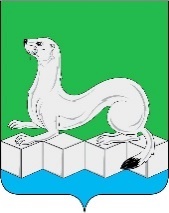 Контрольно – счетная палатаУсольского муниципального района Иркутской области 665479, Российская Федерация, Иркутская область, Усольский муниципальный район, Белореченское муниципальное образование, рп. Белореченский здание 100, тел./факс (839543) 3-60-86 Е-mail: kspus21@mail.ruОКПО 75182332, ОГРН 1213800025361, ИНН 3801154463 КПП 380101001Контрольно – счетная палатаУсольского муниципального района Иркутской области 665479, Российская Федерация, Иркутская область, Усольский муниципальный район, Белореченское муниципальное образование, рп. Белореченский здание 100, тел./факс (839543) 3-60-86 Е-mail: kspus21@mail.ruОКПО 75182332, ОГРН 1213800025361, ИНН 3801154463 КПП 38010100121.04.2023г. № 101на №__ от____Главе сельского поселенияБольшееланского муниципальногообразованияБуздыгану М.С.